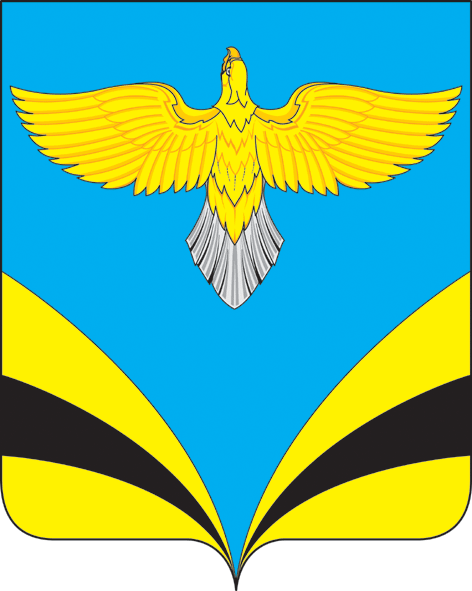            АДМИНИСТРАЦИЯ                                                сельского поселения Купиномуниципального района Безенчукский           Самарской области             ПОСТАНОВЛЕНИЕ     от  14   мая 2021 года №  26             с. Купино   О внесении дополнений в административный регламент по предоставлению муниципальной услуги «Выдача документов (единого жилищного документа, копии финансово-лицевого счета, выписки из домовой книги, карточки учета собственника жилого помещения, справок и иных документов, предусмотренных законодательством Российской Федерации», утвержденный Постановлением Администрации сельского поселения Купино муниципального района Безенчукский Самарской области от  11.07.2016 № 19.         Рассмотрев  протест  прокуратуры Безенчукского района от 17.02.2021г. № 07-03-196-601/2021,  на отдельные положения Постановления администрации сельского поселения Купино муниципального района Безенчукский Самарской области от 11.07.2016 №19 «Об утверждении Административного регламента по предоставлению муниципальной услуги  «Выдача документов (единого жилищного документа, копии финансово-лицевого счета, выписки из домовой книги, карточки учета собственника жилого помещения, справок и иных документов, предусмотренных законодательством Российской Федерации», в соответствии с Федеральным законом от 27.07.2010 г. № 210-ФЗ «Об организации предоставления государственных и муниципальных услуг», руководствуясь  Уставом сельского поселения Купино муниципального района Безенчукский Самарской областиПОСТАНОВЛЯЮ:     1. Удовлетворить протест  прокуратуры Безенчукского района от  17.02.2021г. № 07-03-196-601/2021 на отдельные положения Постановления администрации сельского поселения Купино муниципального района Безенчукский Самарской области от 11.07.2016 №19 «Об утверждении Административного регламента по предоставлению муниципальной услуги  «Выдача документов (единого жилищного документа, копии финансово-лицевого счета, выписки из домовой книги, карточки учета собственника жилого помещения, справок и иных документов, предусмотренных законодательством Российской Федерации».    2. Внести в Административный регламент по предоставлению муниципальной услуги  «Выдача документов (единого жилищного документа, копии финансово-лицевого счета, выписки из домовой книги, карточки учета собственника жилого помещения, справок и иных документов, предусмотренных законодательством Российской Федерации», утвержденный Постановлением Администрации сельского поселения Купино муниципального района Безенчукский Самарской области от  11.07.2016 № 19 следующие дополнения:   2.1.   подраздел 1.1.1.  Регламента раздела 1.1. главы 1 «Общие положения» дополнить абзацем 13 следующего содержания: «Муниципальная услуга  в упреждающем (проактивном) режиме не предоставляется»;  2.2.  Добавить в раздел  2.6  Регламента пункта 2.6.1.2  абзац 6 следующего содержания: «Не допускается  требовать от заявителя предоставления на бумажном носителе документов и информации, электронные образы которых ранее были заверены в соответствии с пунктом 7.2 части 1 статьи 16 Федерального закона от 27.07.2010 N 210-ФЗ «Об организации предоставления государственных и муниципальных услуг», за исключением случаев, если нанесение отметок на такие документы либо их изъятие является необходимым условием предоставления муниципальной услуги, и иных случаев, установленных федеральными законами». 3. Опубликовать настоящее Постановление в газете «Вестник сельского поселения Купино», разместить на официальном сайте  Администрации сельского поселения  Купино в сети Интернет.4. Настоящее постановление вступает в силу  со дня его официального опубликования.5. Направить настоящее Постановление в прокуратуру Безенчукского района.6. Контроль за исполнением  настоящего Постановления оставляю за собой.И.о. Главы сельского поселения Купино				Ю.В. ЩербаковН.А. Доронина-специалист 1 категории 8(846)76 42247